Sucos 				Água aromatizada 		Bebidas energéticasBebidas esportivas 	Bebidas sem açúcar 	Cafés com sabor e 
                                                                        refrigerantesOs anúncios de bebidas esportivas podem alegar que você precise delaspara se manter hidratado(a), mas a maioria das pessoas não precisa delas. Bebidas esportivas e “sucos” geralmente estão cheios de açúcar e ingredientes artificiais.Dicas:Não beba bebidas esportivas e sucos.Limite as crianças a 120-180 ml de suco 100% de fruta por dia.Água pura é a melhor opção!As palavras “lite”, “aromatizada”, “diet” e “sem açúcar” no rótulo de uma bebida aromatizada geralmente significam que ela contém adoçantes artificiais e outros ingredientes de que você não precisa. Adoçantes artificiais podem causar desejos por alimentos ainda mais doces e mais calóricos.Dicas:Saborize sua água com:LaranjasLimões e limasFrutas silvestresFatias de pepinoHortelã esmagadaBebidas energéticas e cafés com sabor alegam fornecer energia para o dia. Isso porque eles (junto com os refrigerantes) podem estar cheios de cafeína, calorias, açúcar e outros ingredientes desnecessários. Embora possam causar uma leve explosão de energia, eles geralmente acabam fazendo você se sentir mais cansado(a).Dicas:Crie suas próprias batidas proteicas com iogurte e frutas frescas, congeladas ou enlatadas com suco 100% ou água.Experimente adicionar manteiga de amendoim ou vegetais (espinafre) para ter mais energia ao longo do dia.Ingredientes são listados em ordem decrescente de quantidade. Isso significa que o primeiro ingrediente está presente em maior quantidade e o último ingrediente em menor quantidade.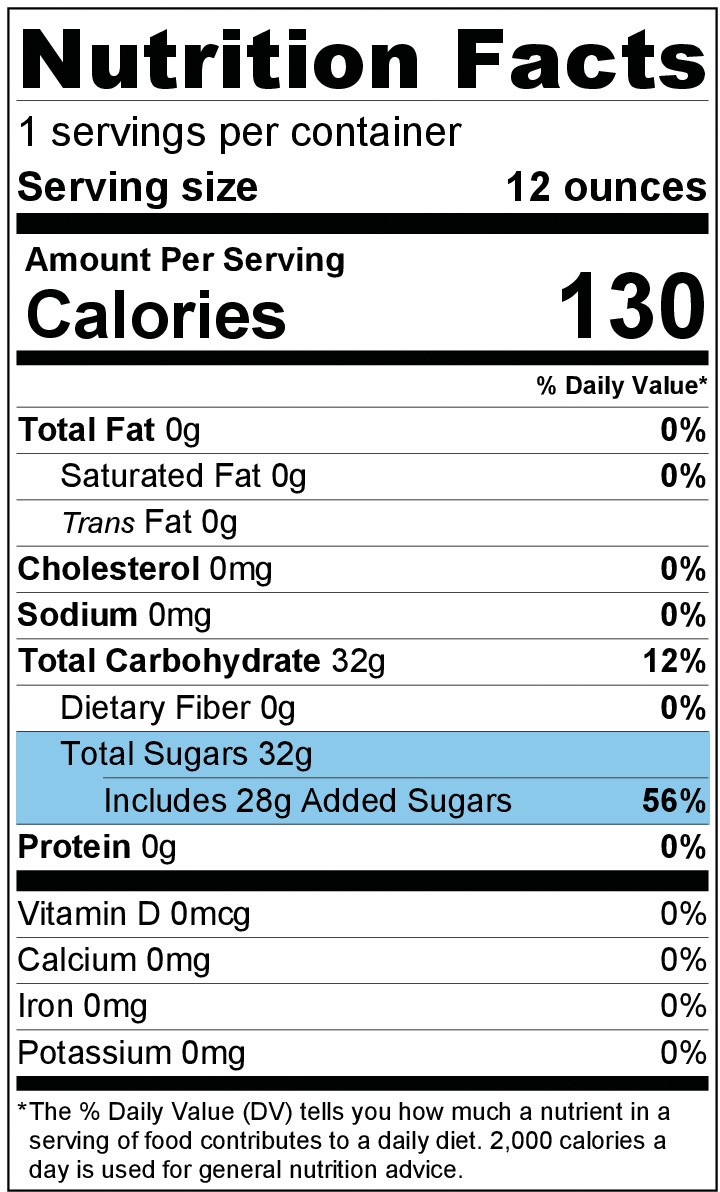 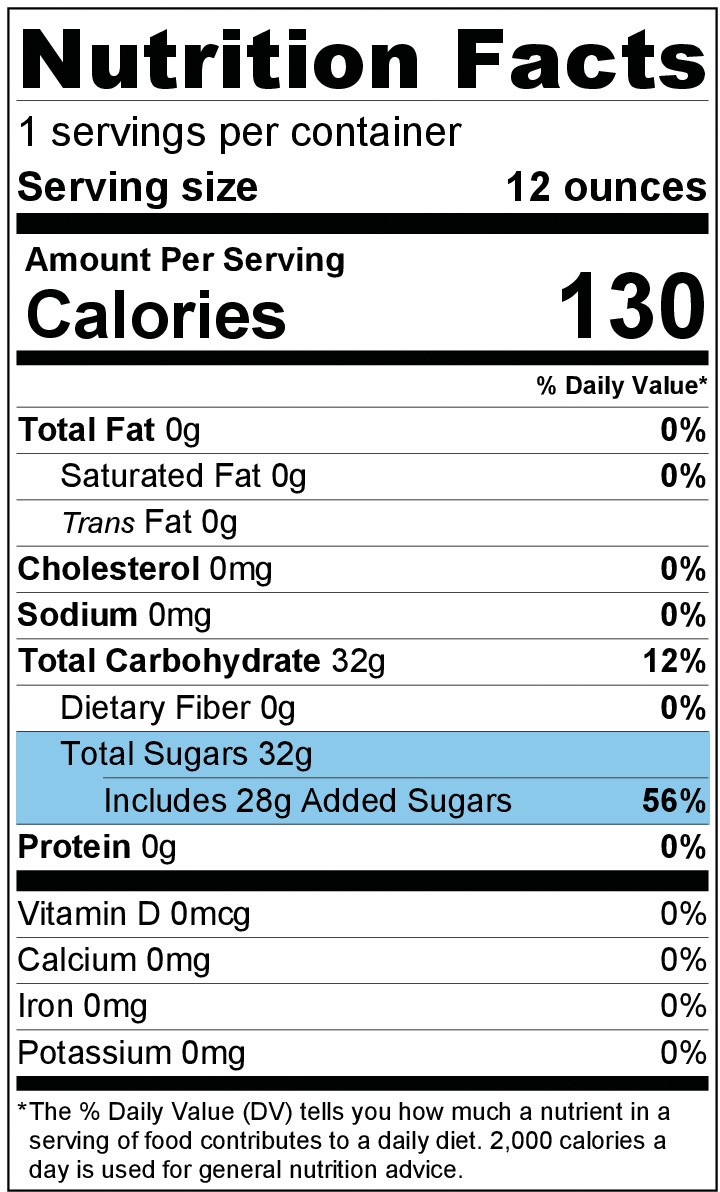 Amarelo 5 e Amarelo 6 são exemplos de corantes artificiais. Estes, juntamente com aromatizantes artificiais, são ingredientes desnecessários, especialmente para crianças em crescimento.